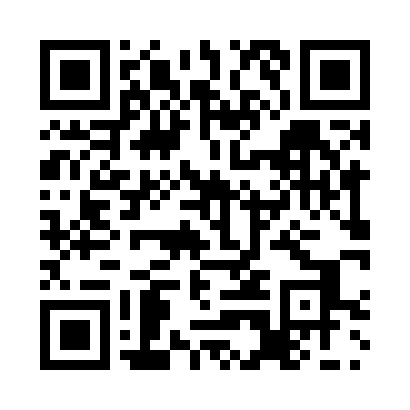 Prayer times for Ilisesti, RomaniaMon 1 Apr 2024 - Tue 30 Apr 2024High Latitude Method: Angle Based RulePrayer Calculation Method: Muslim World LeagueAsar Calculation Method: HanafiPrayer times provided by https://www.salahtimes.comDateDayFajrSunriseDhuhrAsrMaghribIsha1Mon5:066:541:205:487:469:272Tue5:046:521:195:497:479:293Wed5:016:501:195:507:499:314Thu4:596:481:195:517:509:335Fri4:566:461:185:527:529:356Sat4:546:441:185:537:539:367Sun4:526:421:185:547:559:388Mon4:496:401:185:557:569:409Tue4:476:381:175:567:579:4210Wed4:446:361:175:577:599:4411Thu4:426:341:175:588:009:4612Fri4:396:321:165:598:029:4813Sat4:376:301:166:008:039:5014Sun4:346:281:166:018:049:5215Mon4:326:261:166:028:069:5416Tue4:296:251:166:038:079:5617Wed4:276:231:156:038:099:5818Thu4:246:211:156:048:1010:0019Fri4:216:191:156:058:1210:0220Sat4:196:171:156:068:1310:0421Sun4:166:151:146:078:1410:0622Mon4:146:141:146:088:1610:0823Tue4:116:121:146:098:1710:1024Wed4:096:101:146:108:1910:1225Thu4:066:081:146:118:2010:1426Fri4:036:071:146:128:2110:1627Sat4:016:051:136:128:2310:1928Sun3:586:031:136:138:2410:2129Mon3:566:011:136:148:2610:2330Tue3:536:001:136:158:2710:25